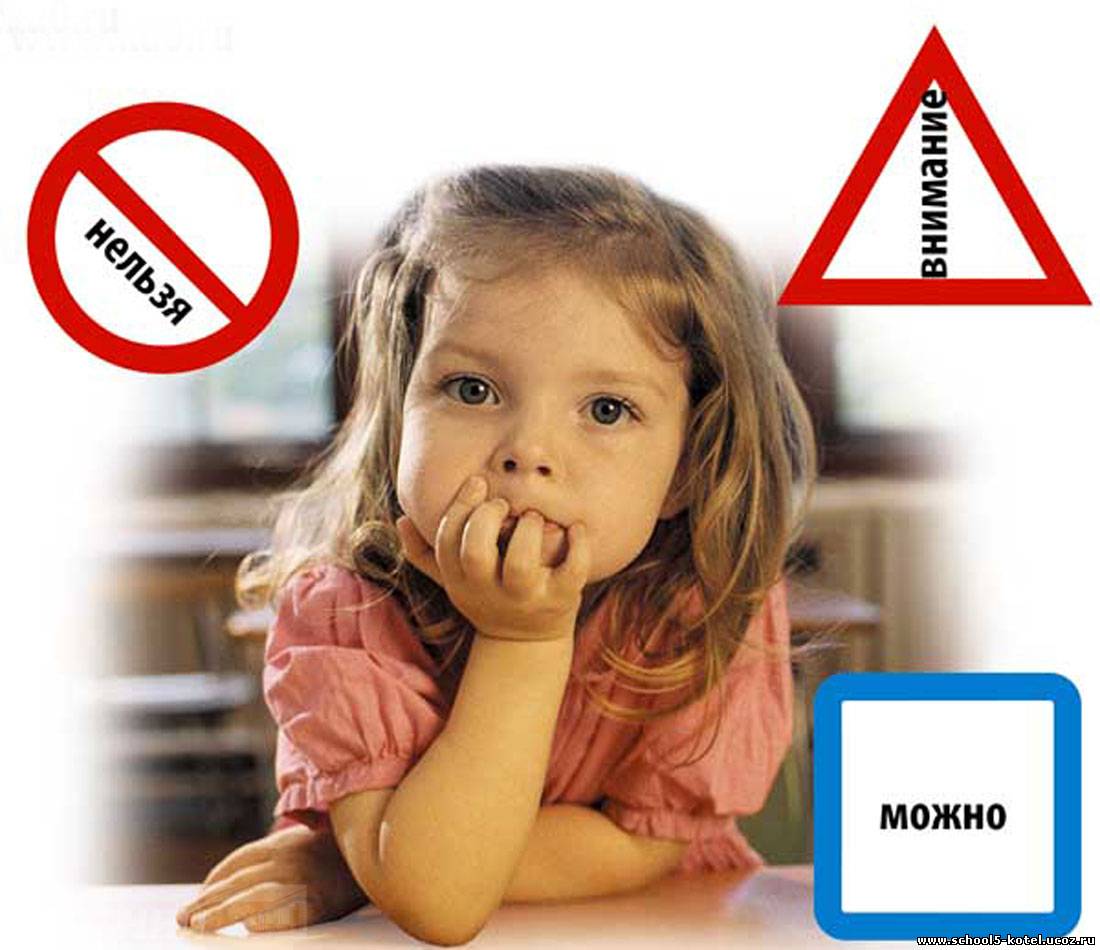 Уважаемые родители!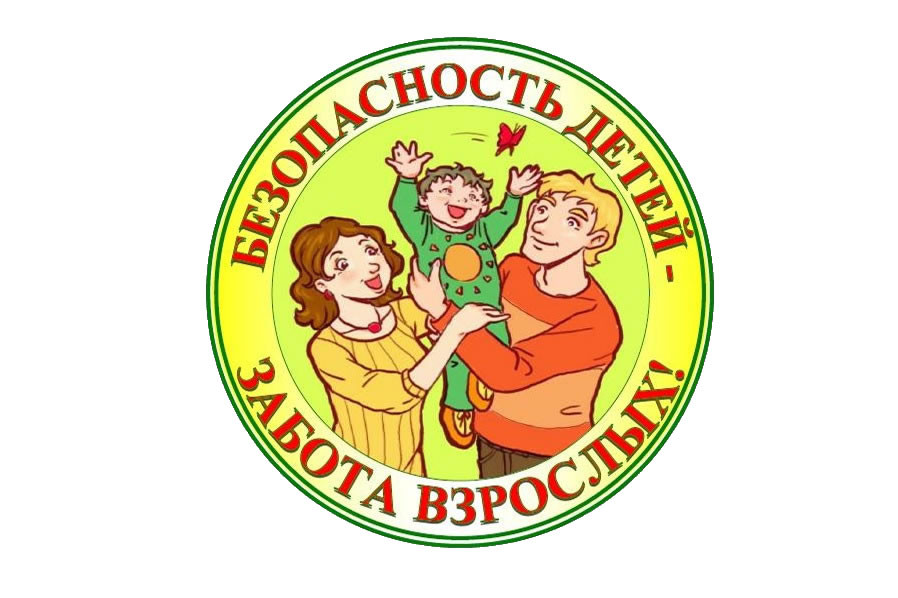 Летом, с началом каникул, наших детей подстерегает повышенная опасность на дорогах, у водоемов, в лесу, на игровых площадках, в саду, во дворах.Этому способствует погода, летние поездки и любопытство детей, наличие свободного времени, а главное отсутствие должного контроля со стороны взрослых.Чтобы дети были отдохнувшими, здоровыми и живыми надо помнить ряд правил и условий при организации их отдыха с родителями, родственниками, друзьями (на даче или в деревне у бабушки):формируйте у детей навыки обеспечения личной безопасности;проведите с детьми индивидуальные беседы, объяснив важные правила, соблюдение которых поможет сохранить жизнь;решите проблему свободного времени детей;помните! Поздним вечером и ночью (с 22 до 6 часов местного времени) детям и подросткам законодательно запрещено появляться на улице без сопровождения взрослых;постоянно будьте в курсе, где и с кем ваш ребенок, контролируйте место пребывания детей;не разрешайте разговаривать с незнакомыми людьми. Объясните ребенку, что он имеет полное право сказать «нет» кому угодно, если этот «кто-то» пытается причинить ему вред;объясните детям, что ни при каких обстоятельствах нельзя садиться в машину с незнакомыми людьми;убедите ребенка, что вне зависимости от того, что произошло, вы должны знать о происшествии, что вы не будете сердиться.  Объясните, что некоторые факты никогда нельзя держать в тайне, даже если они обещали хранить их в секрете;плавание и игры на воде кроме удовольствия несут угрозу жизни и здоровью детей. Когда ребенок в воде, не спускайте с него глаз, не отвлекайтесь - подчас минута может обернуться трагедией;обязательно объясните детям, что они не должны купаться в одиночку, а также нырять в незнакомом месте;дети должны знать, что нельзя пробовать незнакомые ягоды и  брать в рот  неизвестные травинки;объясните детям, как вести себя с  животными, которые могут встретиться на улицах в городе, а также  в деревне, если ребенок поедет отдыхать в деревню;чтобы дети не стали жертвами  или виновниками  дорожно-транспортного происшествия, повторяйте с  ними правила дорожного движения, научите их быть предельно внимательными на дороге и в общественном транспорте;проявляйте осторожность, соблюдайте все требования безопасности  и учите этому детей, находясь  на игровой или спортивной площадке, в походе, в лесу  и других местах;изучите с детьми правила езды на велосипедах,   скутерах, мопедах, мотоциклах.Помните! Детям, не достигшим 14 лет, запрещено управлять велосипедом на автомагистралях и приравненных к ним дорогам, а детям, не достигшим 16 лет, скутером (мопедом  ).Будьте предельно осторожны с огнем. Обратите внимание детей на наиболее распространенные случаи пожаров из-за неосторожного обращения с огнем: детская шалость с огнем; непотушенные угли, шлак, зола, костры; незатушенные окурки, спички; сжигание мусора владельцами дач и садовых участков на опушках леса; поджог травы, короткое замыкание, эксплуатация электротехнических устройств, бытовых приборов, печей.Помните, что от природы дети беспечны и доверчивы. Внимание у детей бывает рассеянным. Поэтому, чем чаще вы напоминаете ребенку несложные правила поведения, тем больше вероятность, что он их запомнит и будет применять. Вы должны регулярно их напоминать.Сохранение жизни и здоровья детей - главная обязанность взрослых!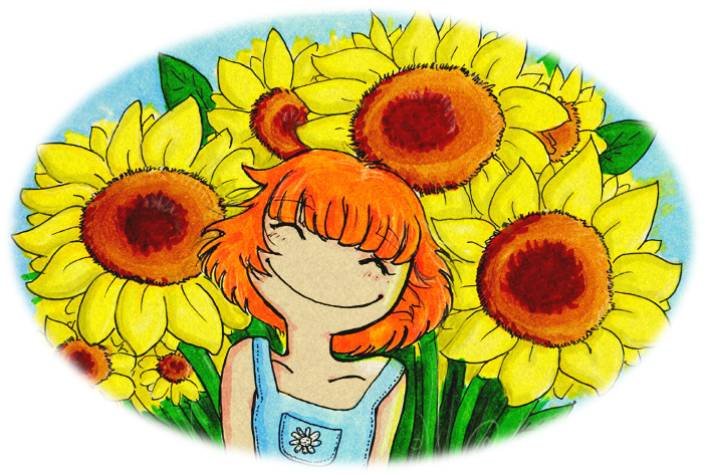 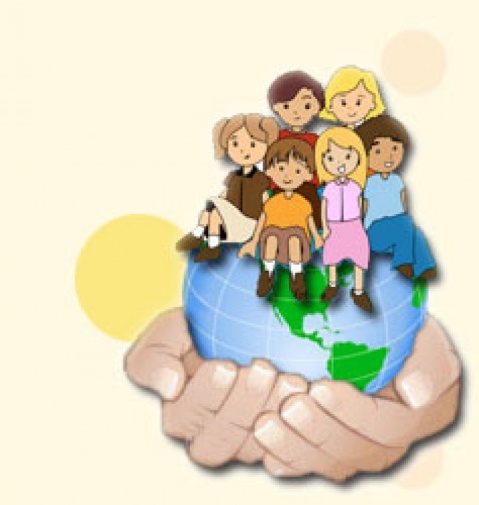 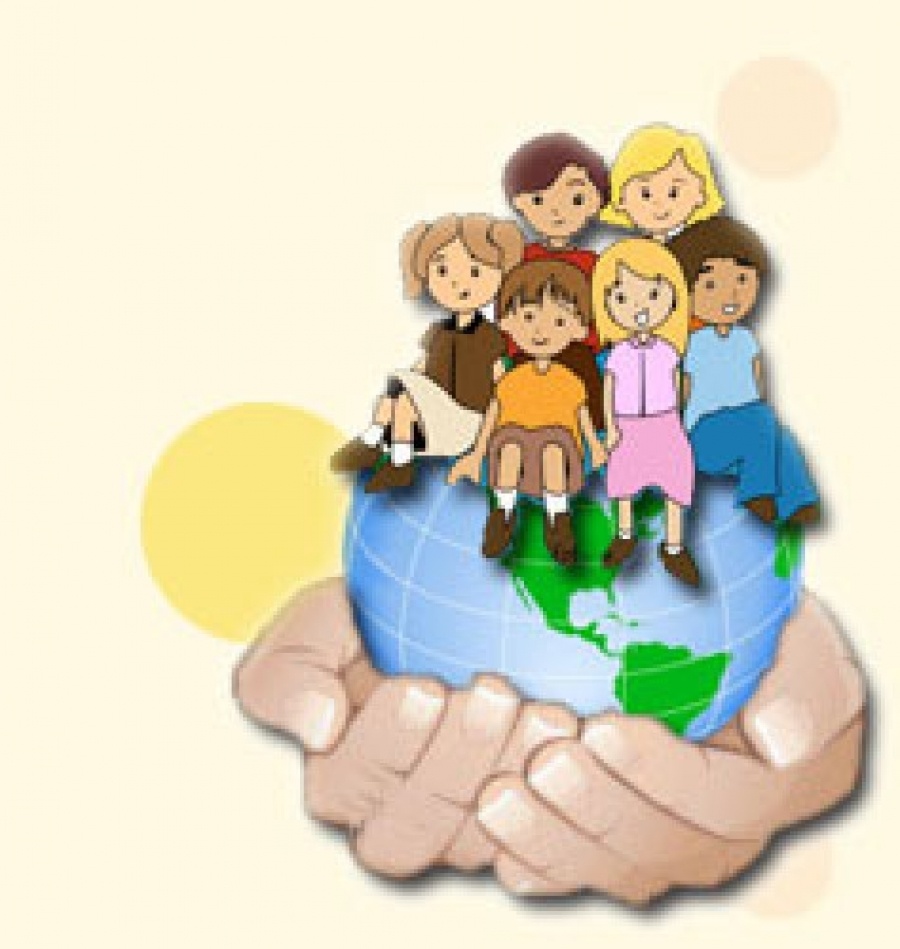 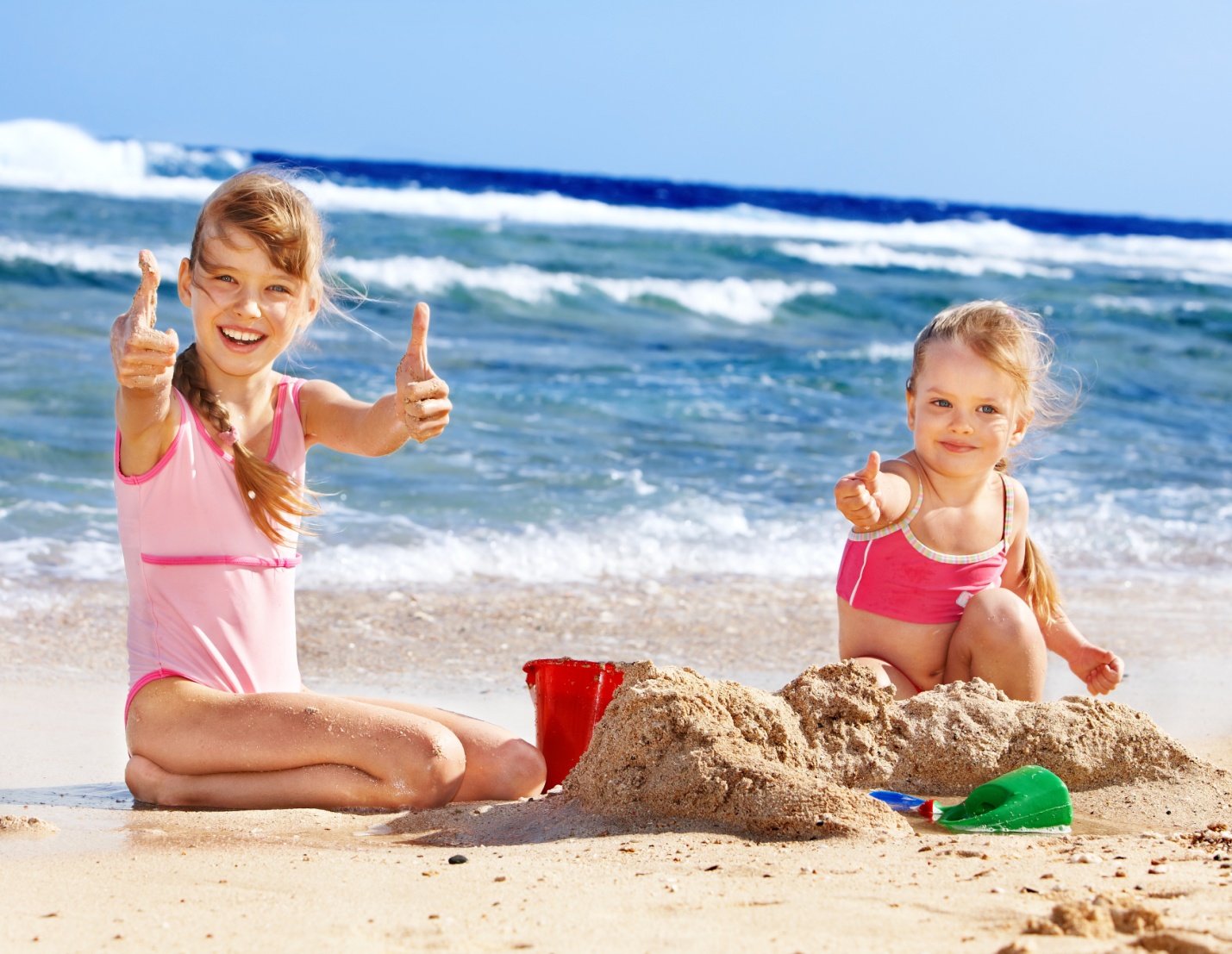 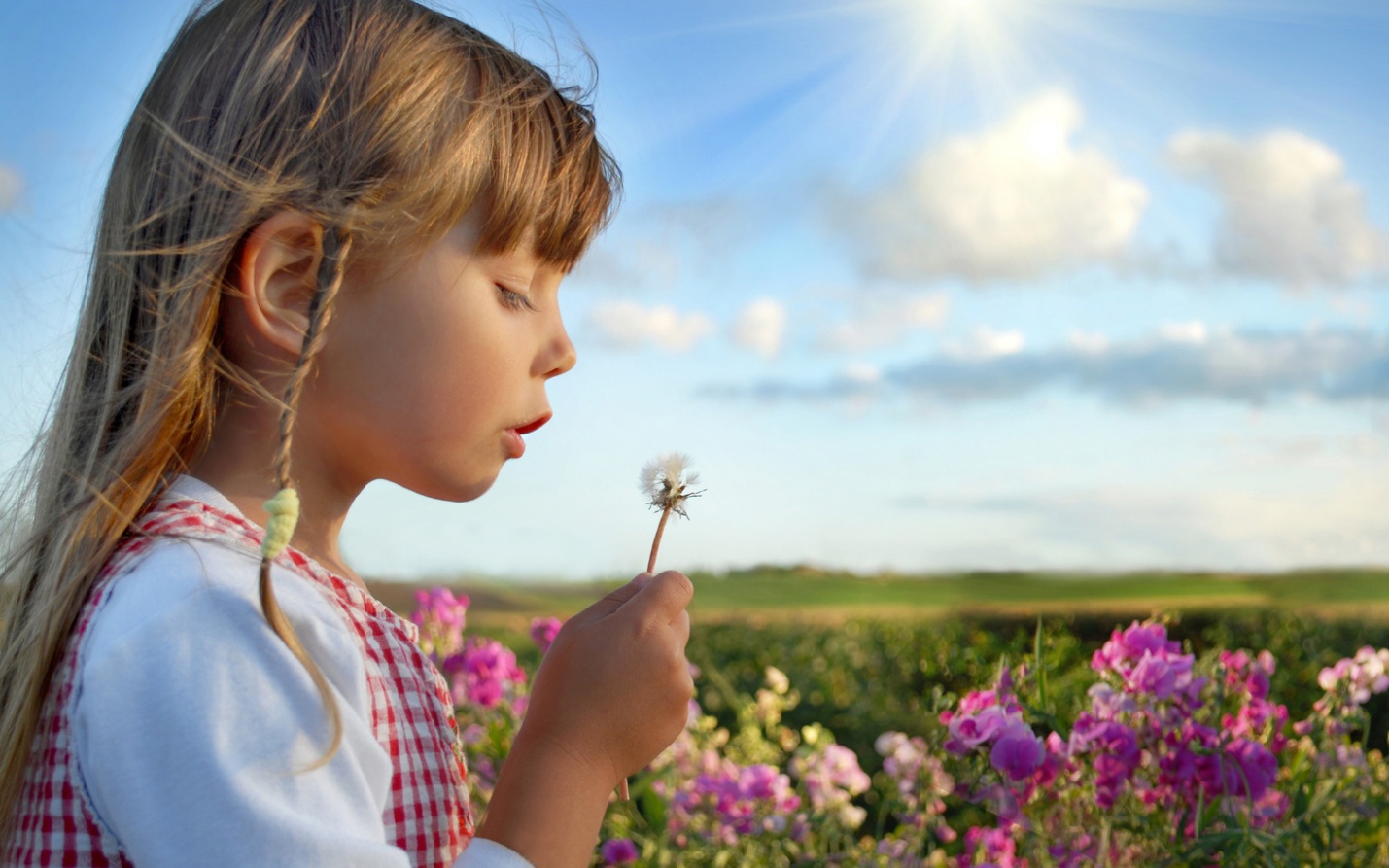 Памятка для родителейо безопасности детейво время летних каникул